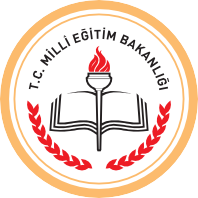 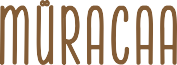 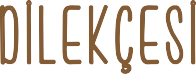 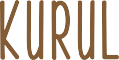 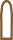 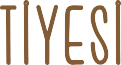 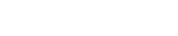 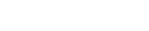 .......................................... REHBERLİK VE ARAŞTIRMA MERKEZİ MÜDÜRLÜĞÜNE………....................…..Velisi/vasisi bulunduğum aşağıda bilgileri bulunan çocuğumun eğitsel değerlendirme ve tanılama yapılabilmesi için gerekli olan evrak ekte sunulmuş olup ......./......./20....... tarih ve 15:30 saatinde yapılacak olan özel eğitim değerlendirme kurul toplantısına katılmam gerektiği tarafıma bildirilmiştir. Tarafıma bildirilen tarih ve saatte kurula katılamayacağımı bildiriyorum.      Çocuğum için eğitsel değerlendirme ve tanılama yapılarak gerekli olan eğitim tedbirlerinin                                          oy çokluğuyla alınması hususunu;    Gereğini arz ederim.…/…/20…                            Ad Soyad İmzaBireyin;	           Velinin/Vasinin;Ek:ÖZEL EĞİTİM VE REHBERLİK HİZMETLERİ GENEL MÜDÜRLÜĞÜAdı SoyadıCep / Ev TelT.C. Kimlik NumarasıE-PostaDoğum TarihiAdresAdresOkuluAdresAdres